T.CHALİLİYE KAYMAKAMLIĞIKOÇ ORTAOKULU MÜDÜRLÜĞÜ2019-2023 STRATEJİK PLANI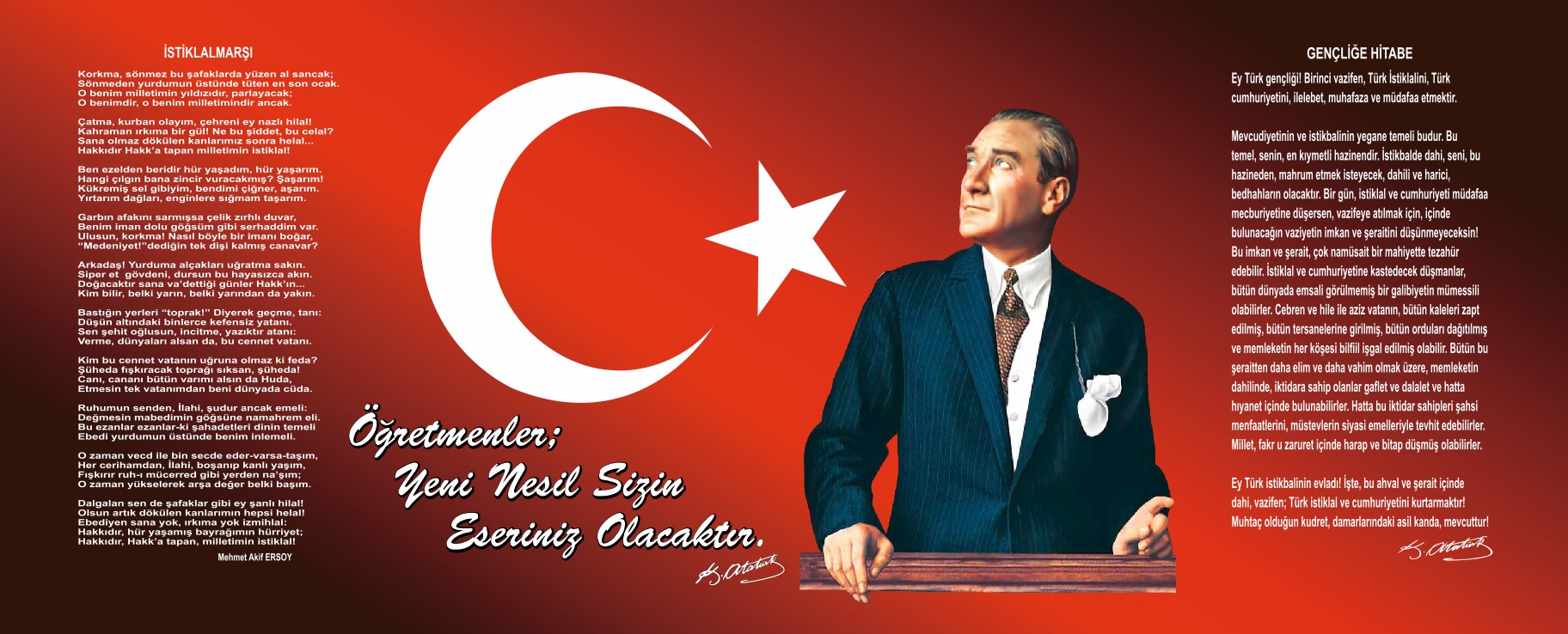 SunuşSUNUŞGünümüz dünyasının meydana getirdiği gelişmeler bütün alanlarda olduğu gibi eğitim ve yönetim alanlarında da yeni ihtiyaçlar yaratmıştır. 5018 sayılı Kamu Mali Yönetimi ve Kontrol Kanunu ile kamu mali yönetimi anlayışı getirilmiştir. Kamu yönetiminde yaşanan mali ve idari sorunlar dikkate alındığında planlı hizmet üretme, kalkınma planları ve programlar ile belirlenen politikaları, kuruluş düzeyinde somut iş programlarına ve bütçelere dayandırma, uygulamayı etkin bir şekilde izleme, değerlendirme ve denetleme süreci daha da önem kazanmıştır. Stratejik planlama, bu faaliyetlerin kamu kuruluşları tarafından yürütülmesinde temel bir araç olmaktadır.  Elinizdeki plan bu çerçevede hazırlanmış olan bir belgedir. Bu doğrultuda önceliklerini belirleyebilmek, faaliyetlerini etkin bir şekilde yerine getirebilmek,  kaynaklarını en ektin biçimde kullanabilmek için somut hedeflere dayalı uzun dönemli planlama çalışmalarını başlatmış ve yoğun bir çalışma ile ilk stratejik planımız tamamlanmıştır. Emeği geçen tüm çalışanlarımıza katkılarından dolayı teşekkür eder, planın başarı ile uygulanmasını dilerim.    										   Fethi PAYDAŞ    			                                                                                            Okul MüdürüİçindekilerSunuş	3İçindekiler	4BÖLÜM I: GİRİŞ ve PLAN HAZIRLIK SÜRECİ	5BÖLÜM II: DURUM ANALİZİ	6Okulun Kısa Tanıtımı *	6Okulun Mevcut Durumu: Temel İstatistikler	7PAYDAŞ ANALİZİ	12GZFT (Güçlü, Zayıf, Fırsat, Tehdit) Analizi	14Gelişim ve Sorun Alanları	16BÖLÜM III: MİSYON, VİZYON VE TEMEL DEĞERLER	19MİSYONUMUZ *	19VİZYONUMUZ *	19TEMEL DEĞERLERİMİZ *	19BÖLÜM IV: AMAÇ, HEDEF VE EYLEMLER	21TEMA I: EĞİTİM VE ÖĞRETİME ERİŞİM	21TEMA II: EĞİTİM VE ÖĞRETİMDE KALİTENİN ARTIRILMASI	24TEMA III: KURUMSAL KAPASİTE	28V. BÖLÜM: MALİYETLENDİRME	32EKLER:	34BÖLÜM I: GİRİŞ ve PLAN HAZIRLIK SÜRECİ2019-2023 dönemi stratejik plan hazırlanması süreci Üst Kurul ve Stratejik Plan Ekibinin oluşturulması ile başlamıştır. Ekip tarafından oluşturulan çalışma takvimi kapsamında ilk aşamada durum analizi çalışmaları yapılmış ve durum analizi aşamasında paydaşlarımızın plan sürecine aktif katılımını sağlamak üzere paydaş anketi, toplantı ve görüşmeler yapılmıştır. Durum analizinin ardından geleceğe yönelim bölümüne geçilerek okulumuzun amaç, hedef, gösterge ve eylemleri belirlenmiştir. Çalışmaları yürüten ekip ve kurul bilgileri altta verilmiştir.STRATEJİK PLAN ÜST KURULUBÖLÜM II: DURUM ANALİZİDurum analizi bölümünde okulumuzun mevcut durumu ortaya konularak neredeyiz sorusuna yanıt bulunmaya çalışılmıştır. Bu kapsamda okulumuzun kısa tanıtımı, okul künyesi ve temel istatistikleri, paydaş analizi ve görüşleri ile okulumuzun   Güçlü Zayıf Fırsat ve Tehditlerinin (GZFT) ele alındığı analize yer verilmiştir.Okulun Kısa Tanıtımı *Okulumuz Şanlıurfa ilinin Kuzey batı kesiminde Sırrın semti İmam Bakır mahallesinde yer almaktadır. Kuzeyinde        Veteriner Müdürlüğü, doğusunda Eyvan Kooperatif evleri, batısında iki katlı evler, güneyinde Minyeli Abdullah caddesi ile birlikte boş arsa ve araziler bulunmaktadır.Okulumuz Vehbi Koç Vakfı tarafından 2000-2001 eğitim-öğretim yılında hizmete girmiştir. Vehbi Koç Vakfı 2000-2001      Eğitim Öğretim yılı itibarı ile Türkiye genelinde 17 Okul yaptırmıştır. Okulumuz bu vakfın yaptırmış olduğu aynı özellikleri taşıyan 13 okuldan biridir. Okulumuzda 2000-2001 yılı eğitim öğretim faaliyetlerine 9 Ekim 2001 tarihinde başlanmıştır. 11 Ekim 2001 tarihinde ise görkemli bir törenle okulun açılışı yapılmıştır. Açılışa dönemin Milli Eğitim Bakanı Metin BOSTANCIOĞLU, Bakanlık Müsteşarı Bener CORDAN, Şanlıurfa Valisi Muzaffer DİLEK, İl Milli Eğitim Müdürü Nihat GÜVENİR,                                     Koç Grubu Başkanı Rahmi KOÇ, Koç Vakfı Yönetim Kurulu Başkanı Sema ARSEL ve Vakfın diğer üyeleri, çok sayıda bürokrat, Okul Müdürleri, Ulusal-Yerel Basın -Yayın mensupları katılmışlardır.Okulumuzda bu güne kadar görev yapmış olan müdürler; Sedat ACUN, Ahmet AKIN, Celal BOZKURT, Mustafa FIRAT, Zülküf ALMAZ, Ahmet ÇADIRCI, Mahmut FIRATHalen okulumuz Fethi PAYDAŞ idaresinde eğitim ve öğretime devam etmektedir.Okulun Mevcut Durumu: Temel İstatistiklerOkul KünyesiOkulumuzun temel girdilerine ilişkin bilgiler altta yer alan okul künyesine ilişkin tabloda yer almaktadır.Temel Bilgiler Tablosu- Okul Künyesi Çalışan BilgileriOkulumuzun çalışanlarına ilişkin bilgiler altta yer alan tabloda belirtilmiştir.Çalışan Bilgileri Tablosu*Okulumuz Bina ve Alanları	Okulumuzun binası ile açık ve kapalı alanlarına ilişkin temel bilgiler altta yer almaktadır.Okul Yerleşkesine İlişkin Bilgiler Sınıf ve Öğrenci Bilgileri	Okulumuzda yer alan sınıfların öğrenci sayıları alttaki tabloda verilmiştir.*Sınıf sayısına göre istenildiği kadar satır eklenebilir.Donanım ve Teknolojik KaynaklarımızTeknolojik kaynaklar başta olmak üzere okulumuzda bulunan çalışır durumdaki donanım malzemesine ilişkin bilgiye alttaki tabloda yer verilmiştir.Teknolojik Kaynaklar TablosuGelir ve Gider BilgisiOkulumuzun genel bütçe ödenekleri, okul aile birliği gelirleri ve diğer katkılarda dâhil olmak üzere gelir ve giderlerine ilişkin son iki yıl gerçekleşme bilgileri alttaki tabloda verilmiştir.PAYDAŞ ANALİZİKurumumuzun temel paydaşları öğrenci, veli ve öğretmen olmakla birlikte eğitimin dışsal etkisi nedeniyle okul çevresinde etkileşim içinde olunan geniş bir paydaş kitlesi bulunmaktadır. Paydaşlarımızın görüşleri anket, toplantı, dilek ve istek kutuları, elektronik ortamda iletilen önerilerde dâhil olmak üzere çeşitli yöntemlerle sürekli olarak alınmaktadır.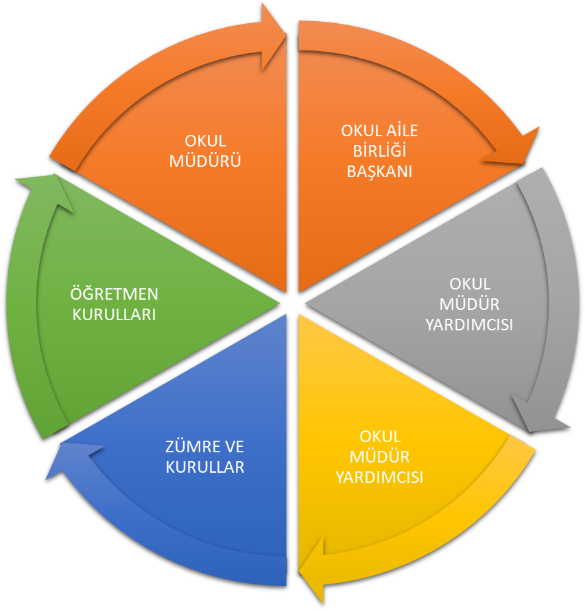 Paydaş anketlerine ilişkin ortaya çıkan temel sonuçlara altta yer verilmiştir * : Öğrenci Anketi Sonuçları:Öğrencilere internet üzerinden çevrimiçi anket uygulanmış olup 176 öğrenci ankete katılmıştır.                                                      “Öğrenci Görüş Ve Değerlendirmeleri” anketi sonuçlarına göre; öğrencilerin yarısından fazlası, öğretmenlerle ve okul müdürü ile ihtiyaç duyduğunda rahatlıkla görüşebildiğini, rehberlik servisinden yararlanabildiğini, okulda güvende hissettiğini, öğretmenler yeniliğe açık olarak derslerin işlenişinde çeşitli yöntemler ve derslerde konuya göre uygun araç gereçler kullandığını, teneffüslerde ihtiyaçlarını giderebildiğini, okulun içi ve dışı temiz olduğunu, okulun binası ve diğer fiziki mekânlar yeterli olduğunu,                                      okul kantininde satılan malzemeler sağlıklı ve güvenli olduğunu, okulumuzda yeterli miktarda sanatsal ve kültürel faaliyetler düzenlendiğini ifade etmişlerdir.   Anket sonucuna göre öğrencilerin çok büyük ölçüde aidiyet duygusunun geliştiği, okulunu ve öğretmenlerini sevdiği söylenebilir. Öğretmen Anketi Sonuçları:Öğretmenlere internet üzerinden çevrimiçi anket uygulanmış olup 34 öğretmen ankete katılmıştır.                                           “Öğretmen Görüş Ve Değerlendirmeleri” anketi sonuçlarına göre; öğretmenler çok büyük oranda; okulda alınan kararların, çalışanların katılımıyla alındığını, kurumdaki tüm duyurular çalışanlara zamanında iletildiğini, her türlü ödüllendirmede adil olma, tarafsızlık ve objektiflik esas olduğunu, kendimi, okulun değerli bir üyesi olarak gördüğünü, Çalıştığı okulun kendisine geliştirme imkânı tanıdığını, okul, teknik araç ve gereç yönünden yeterli  donanıma sahip olduğunu, okulda çalışanlara yönelik sosyal ve kültürel faaliyetler düzenlendiğini, okulda öğretmenler arasında ayrım yapılmadığını, okulda yerelde ve toplum üzerinde olumlu etki bırakacak çalışmalar yapmakta olduğunu, yöneticilerin, yaratıcı ve yenilikçi düşüncelerin üretilmesini teşvik etmekte olduğunu, yöneticilerin, okulun vizyonunu, stratejilerini, iyileştirmeye açık alanlarını vs. çalışanlarla paylaştığını, alanlarına ilişkin yenilik ve gelişmeleri takip eder ve kendilerini güncellediklerini ifade etmişlerdir.  	Anket sonucuna göre öğretmenlerin çok büyük ölçüde aidiyet duygusunun geliştiği, işini ve okulunu sevdiği söylenebilir. Veli Anketi Sonuçları:Velilere internet üzerinden çevrimiçi anket uygulanmış olup 108 veli ankete katılmıştır. “Veli Görüş Ve Değerlendirmeleri” anketi sonuçlarına göre; veliler çok büyük oranda ihtiyaç duyduğumda okul çalışanlarıyla rahatlıkla görüşebildiğini, velileri ilgilendiren okul duyurularını zamanında öğrenebildiklerini, öğrencileriyle ilgili konularda okulda rehberlik hizmeti alabildiğini, okula ilettikleri istek ve şikâyetlerin dikkate alındığını, öğretmenlerin yeniliğe açık olarak derslerin işlenişinde çeşitli yöntemler kullandığını, okulda yabancı kişilere karşı güvenlik önlemleri alındığını, Okulda veliyi ilgilendiren kararlarda görüşlerinin dikkate alındığını, E-Okul Veli Bilgilendirme Sistemi ile okulun internet sayfasını düzenli olarak takip ettiklerini, çocuğun okulunu sevdiğini ve öğretmenleriyle iyi anlaştığını düşündüklerini, okul, teknik araç ve gereç yönünden yeterli donanıma sahip olduğunu, okul her zaman temiz ve bakımlı olduğunu, okulun binası ve diğer fiziki mekânlar yeterli olduğunu, okulda yeterli miktarda sanatsal ve kültürel faaliyetler düzenlendiğini ifade etmişlerdir.  Anket sonuçlarına göre velilerin okul ile ilgili düşüncelerinin olumlu olduğu söylenebilir.GZFT (Güçlü, Zayıf, Fırsat, Tehdit) Analizi *Okulumuzun temel istatistiklerinde verilen okul künyesi, çalışan bilgileri, bina bilgileri, teknolojik kaynak bilgileri ve gelir gider bilgileri ile paydaş anketleri sonucunda ortaya çıkan sorun ve gelişime açık alanlar iç ve dış faktör olarak değerlendirilerek GZFT tablosunda belirtilmiştir. Dolayısıyla olguyu belirten istatistikler ile algıyı ölçen anketlerden çıkan sonuçlar tek bir analizde birleştirilmiştir.Kurumun güçlü ve zayıf yönleri donanım, malzeme, çalışan, iş yapma becerisi, kurumsal iletişim gibi çok çeşitli alanlarda kendisinden kaynaklı olan güçlülükleri ve zayıflıkları ifade etmektedir ve ayrımda temel olarak okul müdürü/müdürlüğü kapsamından bakılarak iç faktör ve dış faktör ayrımı yapılmıştır. İçsel Faktörler *Güçlü YönlerZayıf YönlerDışsal Faktörler FırsatlarTehditlerGelişim ve Sorun AlanlarıGelişim ve sorun alanları analizi ile GZFT analizi sonucunda ortaya çıkan sonuçların planın geleceğe yönelim bölümü ile ilişkilendirilmesi ve buradan hareketle hedef, gösterge ve eylemlerin belirlenmesi sağlanmaktadır. Gelişim ve sorun alanları ayrımında eğitim ve öğretim faaliyetlerine ilişkin üç temel tema olan Eğitime Erişim, Eğitimde Kalite ve kurumsal Kapasite kullanılmıştır. Eğitime erişim, öğrencinin eğitim faaliyetine erişmesi ve tamamlamasına ilişkin süreçleri; Eğitimde kalite, öğrencinin akademik başarısı, sosyal ve bilişsel gelişimi ve istihdamı da dâhil olmak üzere eğitim ve öğretim sürecinin hayata hazırlama evresini; Kurumsal kapasite ise kurumsal yapı, kurum kültürü, donanım, bina gibi eğitim ve öğretim sürecine destek mahiyetinde olan kapasiteyi belirtmektedir.Gelişim ve sorun alanlarına ilişkin GZFT analizinden yola çıkılarak saptamalar yapılırken yukarıdaki tabloda yer alan ayrımda belirtilen temel sorun alanlarına dikkat edilmesi gerekmektedir.Gelişim ve Sorun AlanlarımızBÖLÜM III: MİSYON, VİZYON VE TEMEL DEĞERLEROkul Müdürlüğümüzün Misyon, vizyon, temel ilke ve değerlerinin oluşturulması kapsamında öğretmenlerimiz, öğrencilerimiz, velilerimiz, çalışanlarımız ve diğer paydaşlarımızdan alınan görüşler, sonucunda stratejik plan hazırlama ekibi tarafından oluşturulan Misyon, Vizyon, Temel Değerler; Okulumuz üst kurulana sunulmuş ve üst kurul tarafından onaylanmıştır.MİSYONUMUZ *“Kendi kendine yetebilen ilgi ve yetenekleri doğrultusunda, geleceğin çağdaş toplumlarını oluşturacak bireyler yetiştirmek.”VİZYONUMUZ *“Bilimin ışığında, kendi bölgesinde ilköğretimler arasında; öncü ve özel bir okul olmak.”TEMEL DEĞERLERİMİZ *1) Anayasa ve Milli Eğitim Temel Kanunu'nda yer alan amaç ve ilkelere uygun eğitim öğretim veren bir okul.  2) Yönetmeliğine uygun eğitim öğretim veren bir okul.  3) Toplam Kalite Yönetimi felsefesini benimsemiş ve bu doğrultuda eğitim öğretim veren bir okul.  4) Çoklu zeka kuramını derslerde uygulayan bir okul.  5) Eğitimini, öğretimini velisi ve çevresiyle paylaşan, öğrencisinin de velisinin de katkısını alan bir okul.  6) Sağlıklı, temiz, hijyenik ve beslenme dostu bir okul.  7) Eğitim ve öğretimin kalitesini arttırmak için hiçbir masraftan kaçınmayan, elindeki bütün imkanları bu amaçla kullanan bir okul.  8) Öğrenciyi merkez alan bir okul.  BÖLÜM IV: AMAÇ, HEDEF VE EYLEMLEROkula Devam/ Devamsızlık  Stratejik Amaç 1:Devamsızlık oranları en az seviyeye indirilerek öğrenci başarısını en üst seviyeye çıkarmak.    Stratejik Hedef 1.1: Öğrencilerin okul devamsızlık oranının her yıl düşürülmesiTEMA I: EĞİTİM VE ÖĞRETİME ERİŞİMEğitim ve öğretime erişim okullaşma ve okul terki, devam ve devamsızlık, okula uyum ve oryantasyon, özel eğitime ihtiyaç duyan bireylerin eğitime erişimi, yabancı öğrencilerin eğitime erişimi ve hayat boyu öğrenme kapsamında yürütülen faaliyetlerin ele alındığı temadır.AMAÇ 1. Kayıt bölgemizde yer alan çocukların okullaşma oranlarını artıran, öğrencilerin uyum ve devamsızlık sorunlarını gideren etkin bir yönetim yapısı kurulacaktır.   Hedef 1.1. Kayıt bölgemizde yer alan çocukların okullaşma oranları artırılacak ve öğrencilerin uyum ve devamsızlık sorunları da giderilecektir. Hedefe ilişkin Performans GöstergeleriEylemler*TEMA II: EĞİTİM VE ÖĞRETİMDE KALİTENİN ARTIRILMASIEğitim ve öğretimde kalitenin artırılması başlığı esas olarak eğitim ve öğretim faaliyetinin hayata hazırlama işlevinde yapılacak çalışmaları kapsamaktadır. Bu tema altında akademik başarı, sınav kaygıları, sınıfta kalma, ders başarıları ve kazanımları, disiplin sorunları, öğrencilerin bilimsel, sanatsal, kültürel ve sportif faaliyetleri ile istihdam ve meslek edindirmeye yönelik rehberlik ve diğer mesleki faaliyetler yer almaktadır. AMAÇ 2. Öğrencilerimizin bilişsel, duygusal ve fiziksel olarak çok boyutlu gelişimini önemseyen nitelikli eğitim yapısı oluşturulacaktır.Hedef 2.1 Öğrenme kazanımlarını takip eden ve başta veli, okul ve çocuğun yakın çevresi olmak üzere tüm paydaşları sürece dâhil eden bir yönetim anlayışı ile öğrencilerimizin akademik başarıları artırılacaktır.Hedefe ilişkin Performans GöstergeleriEylem MaddeleriHedef 2.2 Öğrencilerimizin bilimsel, kültürel, sanatsal, sportif ve toplum hizmeti alanlarında etkinliklere katılımı artırılacak ve izlenecektir.Hedefe ilişkin Performans GöstergeleriEylem MaddeleriTEMA III: KURUMSAL KAPASİTEAMAÇ 3. Okulumuzun beşeri, mali, fiziki ve teknolojik unsurları ile yönetim ve organizasyonu, eğitim ve öğretimin niteliğini ve eğitime erişimi yükseltecek biçimde geliştirilecektir.Hedef 3.1. Okulumuz personelinin mesleki yeterlilikleri ile iş doyumu ve motivasyonları artırılacaktır. (Öğretmenlerin meslekî gelişimi (hizmet içi eğitim, eğitim ve öğretim ile ilgili konferans ve çalıştay vb. etkinlikler, yüksek lisans ve doktora, profesyonel gelişim ağları, yabancı dil..), Öğretmenlik meslek etiği, Personele yönelik sosyal, sportif ve kültürel faaliyetler, İş doyumunu ve motivasyonu artırmaya yönelik faaliyetler, Haftalık ders programlarının etkililik ve verimlilik esasına göre oluşturulması, Personele bilgi ve becerilerine uygun görevler verilmesi, Öğretmenlere ait fiziksel mekânların geliştirilmesi, Temizlik, güvenlik ve sekretarya gibi alanlardaki destek personeli ihtiyacının giderilmesi… gibi konularda göstergeler)Hedefe ilişkin Performans GöstergeleriEylem MaddeleriHedef 3.2. Okulumuzun mali kaynakları, fiziki altyapıyı iyileştirecek şekilde güçlendirilecek ve görünürlük faaliyetleri gerçekleştirilecektir.(Okul ve çevresinin temizliği, Okul ve çevresinin güvenliği, Engelli erişimine uygunluk, Kütüphane ve laboratuvarlar, Tasarım ve beceri atölyeleri, Okul bahçesi, konferans salonu, spor salonu, toplantı odaları, atölyeler, öğretmenler odası, Teknolojik altyapı, Bütçe kullanımı (ortaöğretim kurumları için), Girişimcilik, Mali destek sağlanması, Pansiyon, Yemekhane, Bakım ve onarım, Donatım, Sosyal, sanatsal, sportif ve kültürel faaliyet alanlarının geliştirilmesi, Kaynak tasarrufu, Yeşil alanlar, İş sağlığı ve güvenliği gibi hususlarda göstergeler…)Hedefe ilişkin Performans GöstergeleriEylem MaddeleriV. BÖLÜM: MALİYETLENDİRME2019-2023 Stratejik Planı Faaliyet/Proje Maliyetlendirme TablosuVI. BÖLÜM: İZLEME VE DEĞERLENDİRMEOkulumuz Stratejik Planı izleme ve değerlendirme çalışmalarında 5 yıllık Stratejik Planın izlenmesi ve 1 yıllık gelişim planın izlenmesi olarak ikili bir ayrıma gidilecektir. Stratejik planın izlenmesinde 6 aylık dönemlerde izleme yapılacak denetim birimleri, il ve ilçe millî eğitim müdürlüğü ve Bakanlık denetim ve kontrollerine hazır halde tutulacaktır.Yıllık planın uygulanmasında yürütme ekipleri ve eylem sorumlularıyla aylık ilerleme toplantıları yapılacaktır. Toplantıda bir önceki ayda yapılanlar ve bir sonraki ayda yapılacaklar görüşülüp karara bağlanacaktır.Üst Kurul BilgileriÜst Kurul BilgileriEkip BilgileriEkip BilgileriAdı SoyadıUnvanıAdı SoyadıUnvanıFethi PAYDAŞOkul MüdürüR. Umut BAKİKOLMüdür YardımcısıR. Umut BAKİKOLMüdür YardımcısıMehmet DEĞİRMENCİ Rehber ÖğretmenMehmet DEĞİRMENCİRehber ÖğretmenYılmaz ÖZKURTRehber ÖğretmenYılmaz ÖZKURTRehber ÖğretmenFaruk AKKUŞÖğretmenŞahin KUTLUOkul-Aile Birliği BaşkanıÖmer YEGENÖğretmenTalat ORUÇGönüllü Veliİli: ŞANLIURFAİli: ŞANLIURFAİli: ŞANLIURFAİli: ŞANLIURFAİlçesi: HALİLİYEİlçesi: HALİLİYEİlçesi: HALİLİYEİlçesi: HALİLİYEAdres: İmam Bakır Mahallesi İmam Bakır Sokak No: 26/1 İmam Bakır Mahallesi İmam Bakır Sokak No: 26/1 İmam Bakır Mahallesi İmam Bakır Sokak No: 26/1 Coğrafi Konum (link)*:Coğrafi Konum (link)*:https://goo.gl/maps/vzEmu3ouWNF2https://goo.gl/maps/vzEmu3ouWNF2Telefon Numarası: (414) 316  90 49 (414) 316  90 49 (414) 316  90 49 Faks Numarası:Faks Numarası:e- Posta Adresi:755194@meb.k12.tr755194@meb.k12.tr755194@meb.k12.trWeb sayfası adresi:Web sayfası adresi:www.urfakocortaokulu.meb.k12.tr  www.urfakocortaokulu.meb.k12.tr  Kurum Kodu:755194755194755194Öğretim Şekli:Öğretim Şekli:İkili Öğretimİkili ÖğretimOkulun Hizmete Giriş Tarihi :  2001Okulun Hizmete Giriş Tarihi :  2001Okulun Hizmete Giriş Tarihi :  2001Okulun Hizmete Giriş Tarihi :  2001Toplam Çalışan Sayısı *Toplam Çalışan Sayısı *4242Öğrenci Sayısı:Kız501501Öğretmen SayısıKadın2424Öğrenci Sayısı:Erkek526526Öğretmen SayısıErkek1818Öğrenci Sayısı:Toplam10271027Öğretmen SayısıToplam4242Derslik Başına Düşen Öğrenci SayısıDerslik Başına Düşen Öğrenci SayısıDerslik Başına Düşen Öğrenci Sayısı: 41Şube Başına Düşen Öğrenci SayısıŞube Başına Düşen Öğrenci SayısıŞube Başına Düşen Öğrenci Sayısı: 41Öğretmen Başına Düşen Öğrenci SayısıÖğretmen Başına Düşen Öğrenci SayısıÖğretmen Başına Düşen Öğrenci Sayısı: 25Şube Başına 30’dan Fazla Öğrencisi Olan Şube SayısıŞube Başına 30’dan Fazla Öğrencisi Olan Şube SayısıŞube Başına 30’dan Fazla Öğrencisi Olan Şube Sayısı: 25Öğrenci Başına Düşen Toplam Gider Miktarı*Öğrenci Başına Düşen Toplam Gider Miktarı*Öğrenci Başına Düşen Toplam Gider Miktarı*: 29Öğretmenlerin Kurumdaki Ortalama Görev SüresiÖğretmenlerin Kurumdaki Ortalama Görev SüresiÖğretmenlerin Kurumdaki Ortalama Görev Süresi3.5Unvan*ErkekKadınToplamOkul Müdürü ve Müdür Yardımcısı202Sınıf Öğretmeni000Branş Öğretmeni162440Rehber Öğretmen202İdari Personel202Yardımcı Personel000Güvenlik Personeli000Toplam Çalışan Sayıları202444Okul Bölümleri *Okul Bölümleri *Özel AlanlarVarYokOkul Kat Sayısı1Çok Amaçlı SalonXDerslik Sayısı25Çok Amaçlı SahaXDerslik Alanları (m2)42KütüphaneXKullanılan Derslik Sayısı25Fen LaboratuvarıXŞube Sayısı25Bilgisayar LaboratuvarıXİdari Odaların Alanı (m2)21.5İş AtölyesiXÖğretmenler Odası (m2)42Beceri AtölyesiXOkul Oturum Alanı (m2)3000PansiyonXOkul Bahçesi (Açık Alan)(m2)2400Okul Kapalı Alan (m2)3000Sanatsal, bilimsel ve sportif amaçlı toplam alan (m2)3000Kantin (m2)84Tuvalet Sayısı20Diğer (………….)SINIFIKızErkekToplamSINIFIKızErkekToplam5.SINIF1451432886.SINIF1131112247.SINIF941272218.SINIF149145294Akıllı Tahta Sayısı33TV Sayısı5Masaüstü Bilgisayar Sayısı10Yazıcı Sayısı10Taşınabilir Bilgisayar Sayısı1Fotokopi Makinası Sayısı2Projeksiyon Sayısı1İnternet Bağlantı Hızı300 MBYıllarGelir MiktarıGider Miktarı2017142501650020181550018500ÖğrencilerEğitim kadromuzun istekli ve değişime açık olması     ÇalışanlarÇalışanlarımızın uyumlu ve iş birliği içinde çalışma ve kurum kültürüne sahip olmasıVelilerOkul Aile İşbirliğine önem veren velilerimizin olmasıBina ve YerleşkeEğitim bölgesinde yeterli tanıtımımızın olması.         DonanımÇok amaçlı salonumuzun ve Fiber altyapı ile Etkileşimli Tahtalarımızın olması.BütçeKamu ve özel sektör kuruluşlarıyla iş birliği içerisinde olması.Yönetim SüreçleriOkul idaresinin karar alım sürecinde paydaşların fikrine önem vermesiİletişim SüreçleriVeli toplantıları ve ziyaretlerin yapılmasıvbOkulda görev yapan personelin kısa aralıklarla değişmemesi ve kalıcı olması.ÖğrencilerNakil gelen öğrencilerin sıklığı ve öğrenciler arası sosyal - kültürel ve sosyal-ekonomik farklılıklarÇalışanlarİkili Öğretimden dolayı okul giriş saatlerinin çok erken saatlere rastlaması ve sınıfların kalabalık olması sonucu motivasyon düşüklüğüVelilerKitap okuma oranının azlığı.Bina ve YerleşkeBinanın daha çok Ortaöğretim seviyesinde öğrenciler için uygunluğuDonanımOkul çatısının dış etkilere açık olması nedeniyle onarım ihtiyacıBütçeOkul-Aile Birliği imkanlarının yetersizliğiYönetim SüreçleriPersonel verimliliğinin arttırılmasıİletişim SüreçleriKitap okuma oranının azlığı.vbPolitikBölgedeki diğer okullardan daha fazla talep olması.EkonomikOkulun Koç Vakfı tarafından yapılması.SosyolojikBirçok kimlikten öğrencinin bulunması.TeknolojikÇoğu okuldan daha fazla teknolojiye sahip olmasıMevzuat-YasalAB sürecinde atılan adımlar.EkolojikMezun olan öğrencilerimizin burs alabilme kolaylığıPolitikVeli desteğinin güçlü olmamasıEkonomikÖğrencilerimizin ailelerinin ekonomik durumlarının zayıf olması ve okula karşı yeterli ilgi göstermemeleriSosyolojikVelilerimizin eğitim seviyelerinin düşük olmasıTeknolojikKültürel yozlaşmaMevzuat-YasalMedyanın eğitici görevini yerine getirmemesi.EkolojikÖdenek yetersizliği.Eğitime ErişimEğitimde KaliteKurumsal KapasiteOkullaşma OranıAkademik BaşarıKurumsal İletişimOkula Devam/ DevamsızlıkSosyal, Kültürel ve Fiziksel GelişimKurumsal YönetimOkula Uyum, OryantasyonSınıf TekrarıBina ve YerleşkeÖzel Eğitime İhtiyaç Duyan Bireylerİstihdam Edilebilirlik ve YönlendirmeDonanımYabancı ÖğrencilerÖğretim YöntemleriTemizlik, HijyenHayatboyu ÖğrenmeDers araç gereçleriİş Güvenliği, Okul Güvenliği 1.TEMA: EĞİTİM VE ÖĞRETİME ERİŞİM 1.TEMA: EĞİTİM VE ÖĞRETİME ERİŞİM1Okula Devam / Devamsızlık2.TEMA: EĞİTİM VE ÖĞRETİMDE KALİTE2.TEMA: EĞİTİM VE ÖĞRETİMDE KALİTE1Akademik Başarı3.TEMA: KURUMSAL KAPASİTE3.TEMA: KURUMSAL KAPASİTE1Kurumsal İletişimNoPERFORMANSGÖSTERGESİMevcutMevcutHEDEFHEDEFHEDEFHEDEFNoPERFORMANSGÖSTERGESİ201920202020202120222023PG.1.1.aOkulumuz öğrencilerinin 7 gün ve fazla devamsızlık oranı (%)201515131210NoEylem İfadesiEylem SorumlusuEylem Tarihi1.1.1.Devamsızlığı 10 günün üzerinde olan öğrencilerin veli ziyaretleri yapılacakOkul – Aile Birliği,          Okul idaresiEğitim-öğretim yılı içinde1.1.2Devamsızlığı az olan öğrencilerin ödüllendirilecekSınıf Rehber Öğretmenleri1. ve 2. Dönem Sonu     Karne Töreninde 1.1.3Devamsızlık nedeni anketlerinin düzenlenecekRehberlik BirimiEğitim-öğretim yılı içindeNoPERFORMANSGÖSTERGESİMevcutHEDEFHEDEFHEDEFHEDEFHEDEFNoPERFORMANSGÖSTERGESİ201920202021202220232023PG.1.1.1Kayıt bölgesindeki öğrencilerden okula kayıt yaptıranların oranı (%)100100100100100PG.1.1.2Okula yeni başlayan öğrencilerden oryantasyon (uyum) eğitimine katılanların oranı (%)9090100100100PG.1.1.3Kesintisiz ve mazeretsiz 10 gün ve üzeri devamsız öğrencilerden devamı sağlanan öğrenci oranı (%)99100100100100PG.1.1.4Bir eğitim ve öğretim döneminde 20 gün ve üzeri devamsızlık yapan öğrenci oranı (%)129533PG.1.1.5Taşımalı eğitim kapsamında kayıtlı bulunan öğrencilerden taşıması yapılanların oranı (%)00000PG.1.1.6Özel eğitime ihtiyaç duyan öğrenci ve ailelerine yönelik yıl içinde yapılan faaliyet oranı95100100100100NoEylem İfadesiEylem SorumlusuEylem Tarihi1.1.1.Kayıt bölgesinde yer alan öğrencilerin tespiti çalışması yapılacaktır.Okul İdaresi01 Eylül-20 Eylül1.1.2Devamsızlık yapan öğrencilerin tespiti ve erken uyarı sistemi için çalışmalar yapılacaktır.Sınıf Rehber Öğretmenleri01 Eylül-20 Eylül1.1.3Devamsızlık yapan öğrencilerin velileri ile özel aylık toplantı ve görüşmeler yapılacaktır.Sınıf Rehber ÖğretmenleriHer ayın son haftası1.1.4Özel eğitime ihtiyaç duyan öğrenci ve ailelerine yönelik RAM’dan destek alınarak eğitim-bilgilendirme faaliyetleri yapılacaktır.Okul Rehber ÖğretmenleriHer eğitim öğretim yılında en az 2 kez1.1.5Yeni kayıtla okulumuza gelen öğrencilere yönelik uyum programları yapılacaktır.Sınıf Rehber Öğretmenleri01 Eylül – 10 Eylül1.1.6E-Okul verilerinin anlık takibi için veli portalının tanıtım faaliyeti yapılacaktır.ÖğretmenlerEkim – Mart Ayları1.1.7EBA Ders Portalının öğrenci ve velilere tanıtımının yapılmasıÖğretmenlerEkim – Mart Ayları1.1.8Taşımalı eğitim kapsamında servis şoförleri, öğrenci ve velilere yönelik bilgilendirme toplantılarının yapılmasıOkul İdaresiEylül ve Şubat aylarıNoPERFORMANSGÖSTERGESİPERFORMANSGÖSTERGESİMevcutHEDEFHEDEFHEDEFHEDEFHEDEFNoPERFORMANSGÖSTERGESİPERFORMANSGÖSTERGESİ20192020202120222023PG.2.1.1Kurumumuzda destekleme ve yetiştirme kurslarına katılan öğrenci oranı Kurumumuzda destekleme ve yetiştirme kurslarına katılan öğrenci oranı 4555758595PG.2.1.28. sınıftan mezun olan öğrencilerden merkezi sınavla öğrenci alan ortaöğretim kurumlarına yerleşenlerin oranı8. sınıftan mezun olan öğrencilerden merkezi sınavla öğrenci alan ortaöğretim kurumlarına yerleşenlerin oranı2530354050PG.2.1.3Ortaokul yabancı dil dersi yılsonu puanı ortalaması Ortaokul yabancı dil dersi yılsonu puanı ortalaması 5558606365Matematik dersi yılsonu puan ortalamasıMatematik dersi yılsonu puan ortalaması4547505255Türkçe  yılsonu puan ortalamasıTürkçe  yılsonu puan ortalaması6568727580PG.2.1.4Öğrenci başına okunan kitap sayısıÖğrenci başına okunan kitap sayısı3571012PG.2.1.5İftihar (Onur) Belgesi alan öğrenci oranıİftihar (Onur) Belgesi alan öğrenci oranı12345PG.2.1.6Bir eğitim öğretim yılı içerisinde rehberlik servisinden rehberlik hizmeti alan öğrenci oranıBir eğitim öğretim yılı içerisinde rehberlik servisinden rehberlik hizmeti alan öğrenci oranı80859095100PG.2.1.7Erasmus+ programı kapsamında başvuruda bulunulan proje oranıErasmus+ programı kapsamında başvuruda bulunulan proje oranı01111PG.2.1.8Takdir Belgesi alan öğrenci oranıTakdir Belgesi alan öğrenci oranı1819202122PG.2.1.9Teşekkür Belgesi alan öğrenci oranıTeşekkür Belgesi alan öğrenci oranı2021222324PG.2.1.10Ders bazında tüm sınıfların yılsonu puan ortalamalarıPG.2.1.8.1 Yabancı dil dersi 5558606365PG.2.1.10Ders bazında tüm sınıfların yılsonu puan ortalamalarıPG.2.1.8.2 Matematik dersi 4547505255PG.2.1.10Ders bazında tüm sınıfların yılsonu puan ortalamalarıPG.2.1.8.3 Türkçe dersi 6568727580NoEylem İfadesiEylem SorumlusuEylem Tarihi2.1.1.DYK kapsamında öğrenci ve velilere yönelik kurs içerikleri hakkında bilgilendirme faaliyetleri gerçekleştirilecek.DYK Okul Komisyonu15 Eylül- 15 Ekim2.1.2Türkçe öğretmenleri koordinesinde sınıf rehber öğretmenleri yürütücülüğüyle her öğrencinin aylık en az bir kitap okuması sağlanacaktır.Türkçe Zümresi01 Eylül-20 Eylül2.1.3Yabancı dil öğretimini destekleyecek faaliyetler yapılacaktır. (Tiyatro, drama, söyleşi, diyalog, görsel sunu vb…) Yabancı Dil ZümresiHer eğitim öğretim yılında en az 1 kez2.1.48. sınıf öğrencilerine yönelik öğrenci koçluğu sistemi etkinleştirilecektir.Okul Rehber ÖğretmeniHer eğitim öğretim yılında en az 2 kez2.1.5İftihar Belgesini alacak öğrencilerin belirlenmesi amacıyla komisyon oluşturulacaktır.Okul İdaresiEylül2.1.6Değerler Eğitimi, Bilimsel ve Akademik Çalışmalar, ulusal ve uluslararası yarışmalar, Sportif başarılar vb. alanlarda öne çıkan öğrencilere iftihar belgesi verilecektir.Belge KomisyonuHer Eğitim öğretim Yılı sonu2.1.7Öğretmenlerin mesleki ve kişisel gelişimlerini desteklemek amacıyla uluslararası projeler hazırlanacaktır.Okul İdaresiEğitim Öğretim yılı içerisinde 2.1.8Matematik eğitiminde öğrenci nitelik ve yeterliliklerinin yükseltilmesi için faaliyetler yapılacaktır.Matematik ZümresiEğitim Öğretim yılı içerisinde 2.1.9Türkçe eğitiminde öğrenci nitelik ve yeterliliklerinin yükseltilmesi için faaliyetler yapılacaktır.Türkçe ZümresiEğitim Öğretim yılı içerisinde NoPERFORMANSGÖSTERGESİPERFORMANSGÖSTERGESİMevcutHEDEFHEDEFHEDEFHEDEFHEDEFNoPERFORMANSGÖSTERGESİPERFORMANSGÖSTERGESİ20192020202120222023PG.2.2.1Bir eğitim öğretim yılı içerisinde gerçekleştirilen bilimsel, kültürel, sosyal, sportif, sanatsal etkinlik sayısıa) Bilimsel etkinlik sayısı1214151719PG.2.2.1Bir eğitim öğretim yılı içerisinde gerçekleştirilen bilimsel, kültürel, sosyal, sportif, sanatsal etkinlik sayısıb) Sosyal-Kültürel etkinlik sayısı1012141618PG.2.2.1Bir eğitim öğretim yılı içerisinde gerçekleştirilen bilimsel, kültürel, sosyal, sportif, sanatsal etkinlik sayısıc) Sportif etkinlik sayısı68101214PG.2.2.1Bir eğitim öğretim yılı içerisinde gerçekleştirilen bilimsel, kültürel, sosyal, sportif, sanatsal etkinlik sayısıd) Sanatsal etkinlik sayısı912141618PG.2.2.2Kulüp faaliyetleri kapsamında gerçekleştirilen toplum hizmetine katılan öğrenci oranıKulüp faaliyetleri kapsamında gerçekleştirilen toplum hizmetine katılan öğrenci oranı80859095100PG.2.2.3Okul sağlığı kapsamında gerçekleştirilen faaliyet-proje oranı (Beyaz bayrak, beslenme dostu, okul sağlığı vb.)Okul sağlığı kapsamında gerçekleştirilen faaliyet-proje oranı (Beyaz bayrak, beslenme dostu, okul sağlığı vb.)80859095100PG.2.2.4Okul dışı öğrenme ortamlarına (Müze, Ören yeri, Gençlik Merkezi, Tarihi dokular vb.) ziyaret gerçekleştiren öğrenci oranıOkul dışı öğrenme ortamlarına (Müze, Ören yeri, Gençlik Merkezi, Tarihi dokular vb.) ziyaret gerçekleştiren öğrenci oranı2530254045PG.2.2.5Bir eğitim ve öğretim döneminde bilimsel, kültürel, sanatsal ve sportif alanlarda en az bir faaliyete katılan öğrenci oranıBir eğitim ve öğretim döneminde bilimsel, kültürel, sanatsal ve sportif alanlarda en az bir faaliyete katılan öğrenci oranı80859095100PG.2.2.6Akıl zeka oyunları kapsamında faaliyete katılan öğrenci oranıAkıl zeka oyunları kapsamında faaliyete katılan öğrenci oranı12345PG.2.2.7Bir üst eğitim kurumuna yapılan gezi oranıBir üst eğitim kurumuna yapılan gezi oranı12345PG.2.2.8Okulda açılan sosyal kulüp oranıOkulda açılan sosyal kulüp oranı100100100100100NoEylem İfadesiEylem SorumlusuEylem Tarihi2.2.1.Öğrencilerin talepleri doğrultusunda sosyal kulüplerin kurulması sağlanacaktır.Tüm Öğretmenler01 Eylül-20 Eylül2.2.2Kulüplerin gerçekleştireceği toplum hizmetinin Belirli Gün ve Haftalar Çizelgesi dikkate alınarak planlanması sağlanacaktır.Sosyal Kulüp Sorumlusu Öğretmenler01 Eylül-20 Eylül2.2.37-8. sınıf öğrencilerine yönelik okul tanıtım gezilerinin düzenlenmesiOkul İdaresi – Gezi Kulübü – Sınıf Rehber Öğretmenleri – Okul Rehber ÖğretmenleriNisan ayı içerisinde2.2.4Öğrencilerin kişisel gelişimlerini geliştirmeye yönelik akıl zeka oyunları faaliyetleri yürütülecektir.Okul Müdürü koordinesinde tüm öğretmenlerEğitim öğretim yılı içerisinde2.2.5Eğitim öğretim yılı içerisinde hijyen eğitimi, sağlıklı beslenme ve obezite, hareketli yaşam konularında eğitimler düzenlenecektir.Rehberlik ServisiEğitim Öğretim yılı içerisinde2.2.6Beyaz bayrak, beslenme dostu okul projelerine başvuru yapılacaktır.Okul Müdürü koordinesinde tüm öğretmenlerEğitim Öğretim yılı içerisinde2.2.7Çeşitli STK’lar işbirliğinde farkındalık eğitimleri, sosyal ve kültürel etkinlikler düzenlenecektir.Okul İdaresiEğitim Öğretim yılı içerisinde 2.2.8Okul içerisinde Gençlik Spor Müdürlüğü ile işbirliği içerisinde sportif turnuvalar düzenlenecektir.Beden Eğitimi ÖğretmenleriEğitim Öğretim yılı içerisinde2.2.9İl milli eğitim müdürlüğü Ar-Ge birimi ile işbirliği içerisinde tüm öğretmenlerimize yönelik bilimsel eğitimler düzenlenecektir.Okul Müdürü koordinesinde tüm öğretmenlerEğitim Öğretim yılı içerisinde2.2.10Tübitak, Erasmus, e-Twining projeleri ile alakalı başvurular yapılacaktır.Okul Müdürü koordinesinde tüm öğretmenlerEğitim Öğretim yılı içerisinde2.2.11Yakın çevredeki “Okul Dışı Öğrenme Ortamları” tanıtılacak ve ziyaretler gerçekleştirilecektir.Okul Müdürü koordinesinde tüm öğretmenlerEğitim Öğretim yılı içerisindeNoPERFORMANSGÖSTERGESİMevcutHEDEFHEDEFHEDEFHEDEFHEDEFNoPERFORMANSGÖSTERGESİ20192020202120222023PG.3.1.1Okulda “Biz” kültürü oluşturmaya yönelik gezi, piknik vb. organizasyon sayısı34567PG.3.1.2Bir eğitim öğretim yılı içerisinde hizmet içi eğitim faaliyetlerine katılan öğretmen oranı1011121314PG.3.1.3Kurum personeli memnuniyet oranı 9596979899PG.3.1.4Bilimsel ve sanatsal etkinliklere katılan öğretmen oranı2530354045PG.3.1.5Ödül alan personel oranı01234PG.3.1.6Uluslararası hareketlilik programlarına katılan öğretmen oranı01234PG.3.1.7Ulusal projelerde yürütücülük görevi üstlenen öğretmen oranı01234PG.3.1.8Lisansüstü eğitim sahibi personel oranı %22345NoEylem İfadesiEylem SorumlusuEylem Tarihi3.1.1.Okul idaresi koordinesinde öğretmen motivasyonunu arttırmaya yönelik etkinlikler planlanacaktır.Okul İdaresiHer eğitim öğretim yılında en az 2 kez3.1.2Kurumumuza ataması gerçekleştirilen öğretmenlerin uyum sürecini hızlandırmak için “Hoş geldin Öğretmenim Temalı” etkinlikler düzenlenecektir.Okul Müdürü koordinesinde tüm öğretmenlerEğitim Öğretim yılı içerisinde3.1.3Talep edilen hizmet içi eğitim faaliyetlerini tespit etmek için anket düzenlenecektir. İlgili anket sonuçları insan kaynakları şube müdürlüğüne bildirilecektir.Okul İdaresiEğitim Öğretim yılı içerisinde3.1.4Kurum içerisinde “Proje Kulübü” kurulacaktır.Okul İdaresiEğitim Öğretim yılı içerisinde3.1.5Kararlar yönetişim anlayışıyla hareket edilerek okul toplumunun görüşleri doğrultusunda alınacaktır.Okul Müdürü koordinesinde tüm öğretmenlerEğitim Öğretim yılı içerisinde3.1.6Ulusal-Uluslararası Hareketlilik kapsamında programlara katılan öğretmen(ler) kurum içi bilgilendirme sunumu gerçekleştireceklerdir.Okul Müdürü koordinesinde tüm öğretmenlerEğitim Öğretim yılı içerisinde3.1.7Yıl içerisinde planlanan proje başvurularında görev almak isteyen öğretmenlerin belirlenmesi amacıyla faaliyetler gerçekleştirilecektir.Okul İdaresiEğitim Öğretim yılı içerisinde3.1.8Öğretmenlerin lisansüstü eğitime yönlendirilmesi teşvik edilecektir.Okul İdaresiEğitim Öğretim yılı içerisindeNoPERFORMANS GÖSTERGESİMevcutHEDEFHEDEFHEDEFHEDEFHEDEFNoPERFORMANS GÖSTERGESİ20192020202120222023PG.3.2.1Öğrenci başına düşen sosyal, sanatsal, sportif ve kültürel faaliyet alanı (metrekare)246810PG.3.2.2Yıllık bazda oluşturulan okul bütçesinden öğrenci başına düşen miktar (TL)2930333640PG.3.2.3Okulun özel gereksinimli bireylerin kullanımına uygunluğu (0-1)00000PG.3.2.4Okulda oluşturulan Tasarım Beceri Atölyesi sayısı00000PG.3.2.5Kurum dışı kaynaklardan (hayırseverlerden, hamilerden vb.) okula aktarılan maddi yardım miktarı (TL)00000PG.3.2.6Okul internet sayfasının görüntülenme sayısı71578000900095009999PG.3.2.7Paydaşların karar alma süreçlerine katılımı için gerçekleştirilen faaliyet sayısı3581015PG.3.2.8Okul ve Sınıf Kütüphanesindeki toplam kitap sayısı15001700190022002500PG.3.2.9Bir eğitim öğretim yılı içerisinde velilere yönelik gerçekleştirilen etkinlik sayısı (Bilimsel, sosyal, sportif, sanatsal vb.)34567NoEylem İfadesiEylem SorumlusuEylem Tarihi3.2.1.Okulun özel gereksinimli bireylerin kullanımına yönelik fiziksel eksiklikleri tamamlanacaktır.Okul İdaresiHer eğitim öğretim yılında en az 2 kez3.2.2Eğitim öğretim yılı başında düzenlenen okul aile birliği toplantısında öğrenci başına düşen miktar hesaplanarak duyurusu yapılacaktır.Okul Müdürü koordinesinde tüm öğretmenlerEğitim Öğretim yılı içerisinde3.2.3Okulun fiziki imkanları ve mali kaynaklarına göre Tasarım Beceri Atölyeleri kurulacaktır.Okul İdaresiEğitim Öğretim yılı içerisinde3.2.4Özel gereksinimli öğrenciler için önlemler alınacaktır.Okul İdaresiEğitim Öğretim yılı içerisindeKaynak Tablosu20192020202120222023ToplamKaynak Tablosu20192020202120222023ToplamGenel Bütçe23.54425.89828.48731.33534.468143.732Valilikler ve Belediyelerin Katkısı000000Diğer (Okul Aile Birlikleri)000000TOPLAM23.54425.89828.48731.33534.468143.732